ПРОЕКТ                                                                              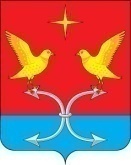  АДМИНИСТРАЦИЯ  МАРЬИНСКОГО СЕЛЬСКОГО ПОСЕЛЕНИЯКОРСАКОВСКОГО РАЙОНА ОРЛОВСКОЙ ОБЛАСТИПОСТАНОВЛЕНИЕ    ---------- 2023 года          			                                № ---      д. Большие ОзёркиОб утверждении плана правотворческой деятельности в администрации Марьинского сельского поселения                          Корсаковского района Орловской области                                                                    на 1 полугодие 2024 года	В соответствии с Федеральным законом от 06.10.2003 г. № 131-ФЗ «Об общих принципах организации местного самоуправления в Российской Федерации», Уставом Марьинского сельского поселения Корсаковского района Орловской области, администрация Марьинского сельского поселения п о с т а н о в л я е т:	1. Утвердить план правотворческой деятельности администрации Марьинского сельского поселения Корсаковского района Орловской области на 1 полугодие 2024 года согласно приложению.          2. Обнародовать  настоящее постановление на доске объявлений администрации сельского поселения и на сайте администрации Корсаковского района www.корсаково57рф. сельские поселения.Глава сельского поселения                                                            А. Н. ПехтеревПриложениек постановлению администрации Марьинского сельского поселенияКорсаковского района Орловской областиот  ----2023 г. № ---ПЛАНПравотворческой деятельности администрации Марьинского сельского поселения Корсаковского района Орловской области на 1 полугодие 2024 года№ п/пПроекты нормативных правовых актов, планируемых к принятию или изменениюСроки рассмотрения и принятияОтветственный1.Утверждение исполнения бюджета сельского поселения за 2023 годапрельМарьинский сельский Совет народных депутатов2.Об участии в акции «Дни защиты от экологической опасности – 2024» и проведение весеннего двухмесячника по благоустройству населенных пунктов сельского поселенияапрельмайАдминистрация Марьинского сельского поселения3.О готовности к пожароопасному периоду 2024 годаапрельАдминистрация Марьинского сельского поселения4.Систематизация действующих муниципальных правовых актов по вопросам местного значения для дальнейшей подготовки муниципальных актов о признании их утратившими силуапрельАдминистрация Марьинского сельского поселения,Марьинский сельский Совет народных депутатов5.О внесении изменений в бюджет сельского поселения на 2024 годпо мере необходимостиМарьинский сельский Совет народных депутатов6.О внесении изменений в Устав Марьинского сельского поселения по мере необходимостиМарьинский сельский Совет народных депутатов7.О внесении изменений в нормативно-правовые акты по местным налогампри изменении налогового законодательстваАдминистрация Марьинского сельского поселения,Марьинский сельский Совет народных депутатов8.Принятие модельных муниципальных нормативных правовых актов, направленных Новосильской межрайонной прокуратуройпо мере поступленияАдминистрация Марьинского сельского поселения,Марьинский сельский Совет народных депутатов9.Рассмотрение предложений по правотворческой деятельности, направленных Новосильской межрайонной прокуратуройпо мере поступленияАдминистрация Марьинского сельского поселения,Марьинский сельский Совет народных депутатов10.Приведение иных муниципальных нормативных правовых актов в соответствии с изменениями действующего законодательствапостоянноАдминистрация Марьинского сельского поселения,Марьинский сельский Совет народных депутатов